 DOCUMENTO PROGRAMMATICO TRIENNALE2021 – 2023Proiezione economica-finanziaria-patrimoniale CENTRO PLURISERVIZI SPAFinancial Highlights 2023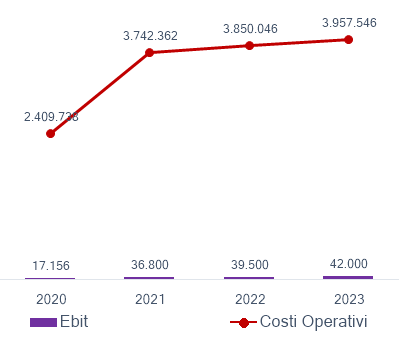 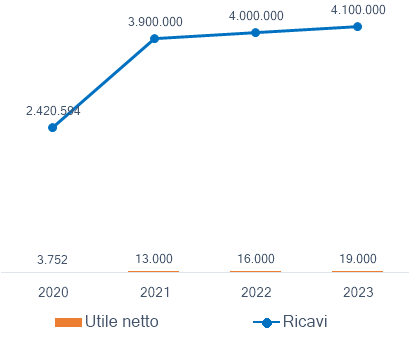 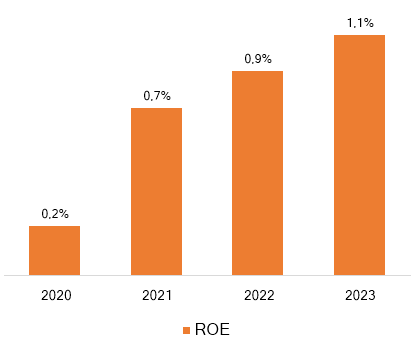 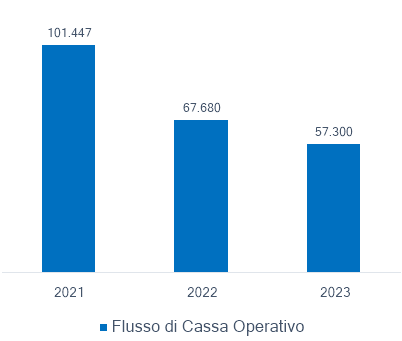 Stato Patrimoniale Riclassificato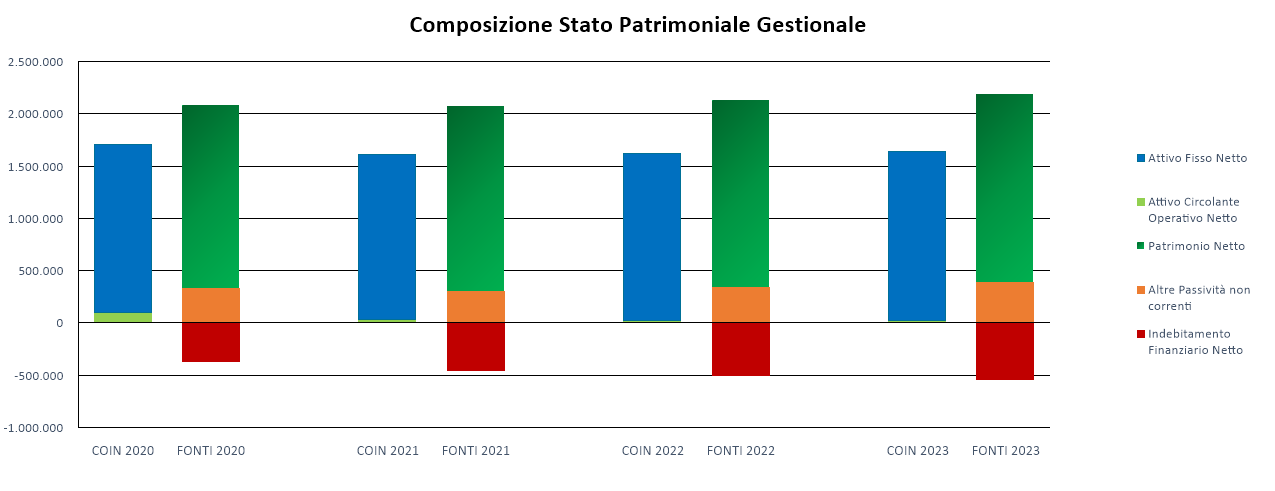 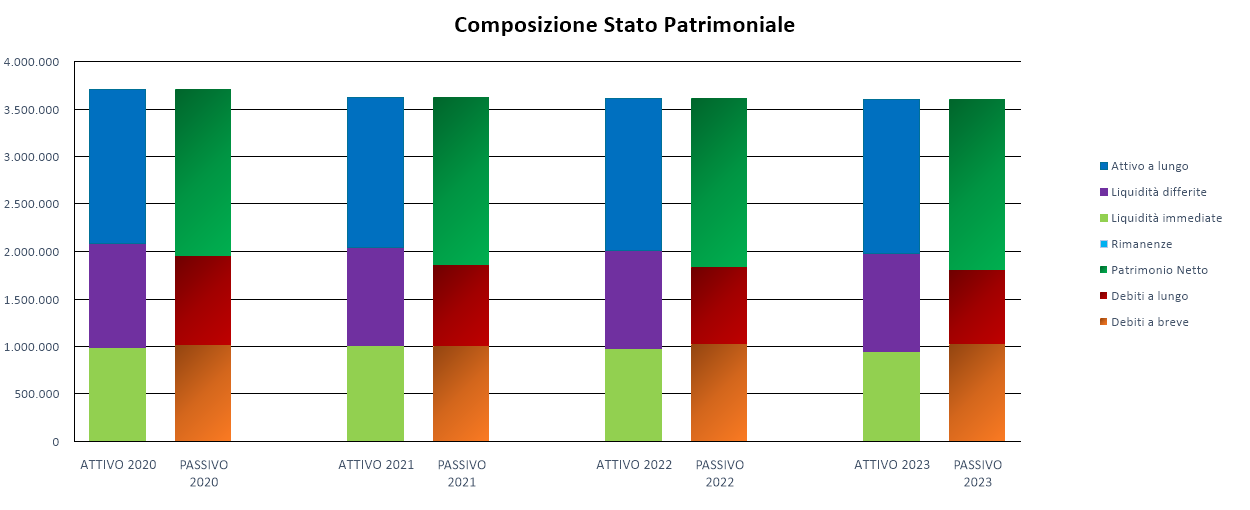 Conto Economico Riclassificato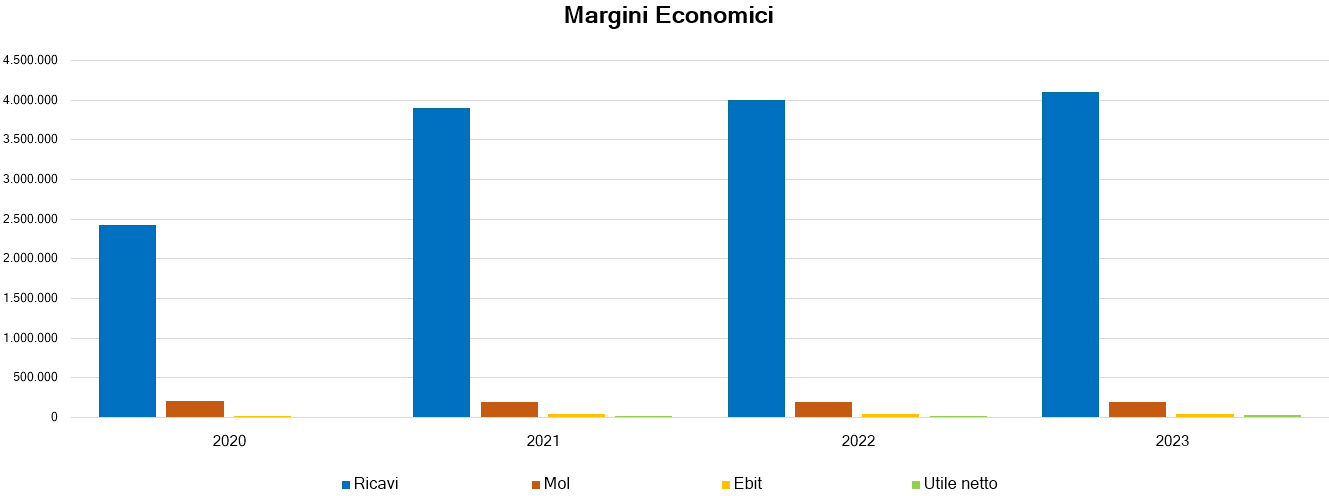 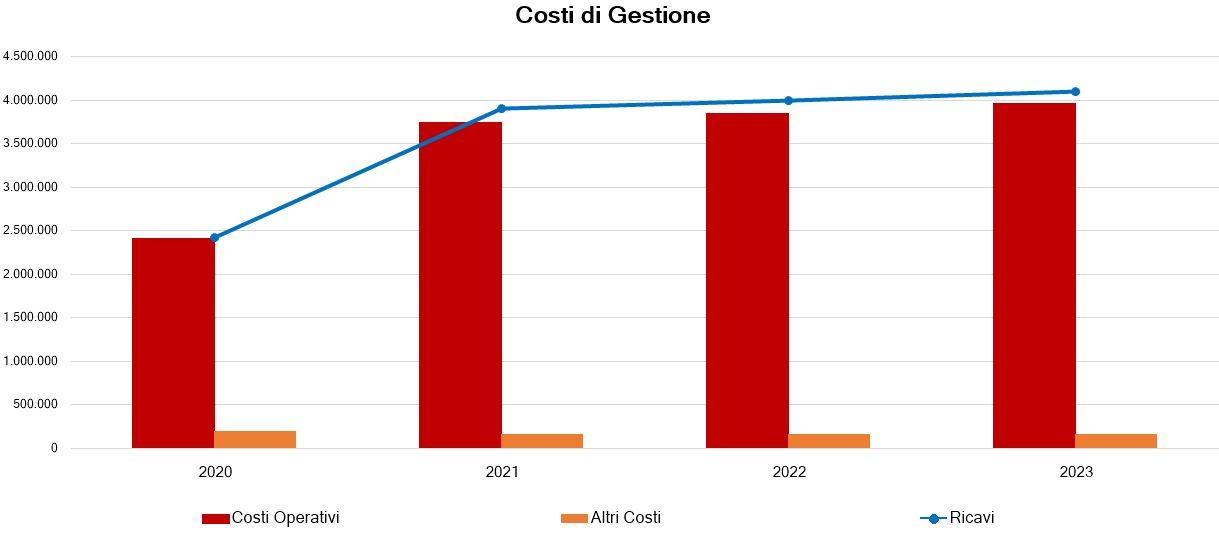 Rendiconto FinanziarioRendiconto finanziarioConforme allo schema di rendiconto finanziario elaborato dalla Fondazione Nazionale di Ricerca dei Commercialisti Documento di Ricerca - 21 marzo 2019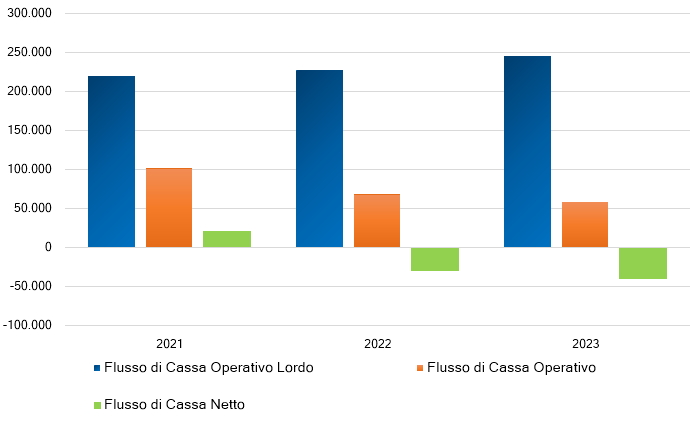 Posizione Finanziaria NettaPosizione Finanziaria NettaAi sensi della Comunicazione Consob del 28 luglio 2006 ed in conformità con la raccomandazione del CESR del 10 febbraio 2005Posizione Finanziaria Lorda e Netta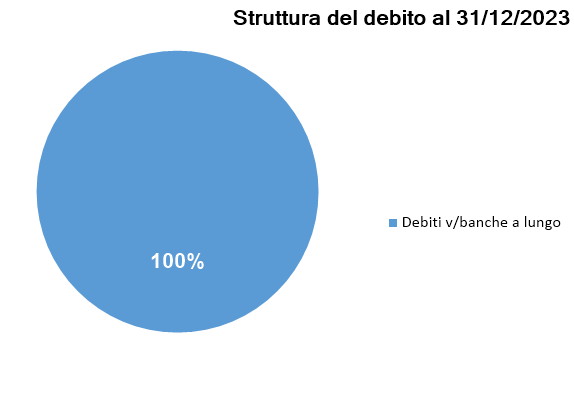 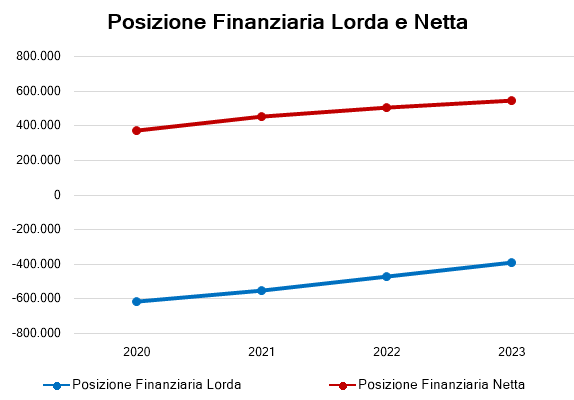 Indici di Redditività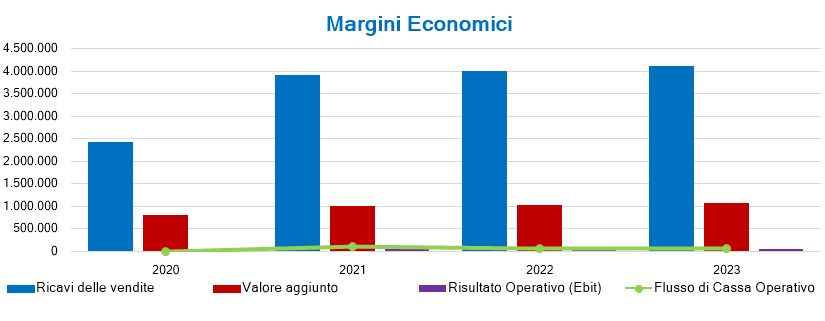 Indici di SoliditàIndici di Liquidità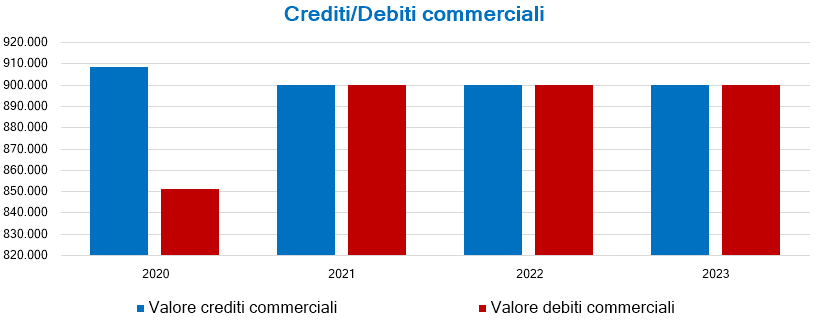 Indici di Copertura Finanziaria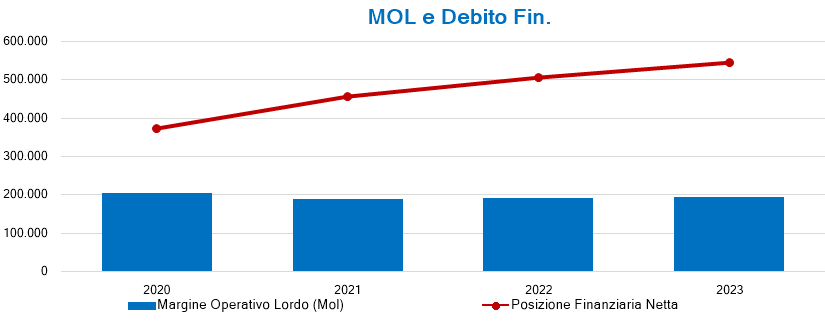 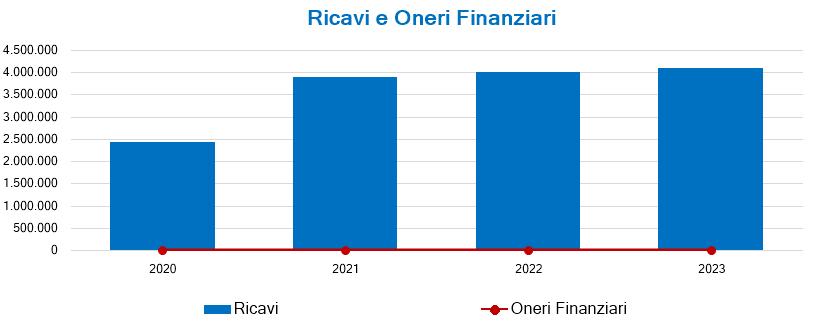 RicaviRicaviMolMolMol€ 4.100.000 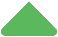 +2,5%€ 192.454  +1,3%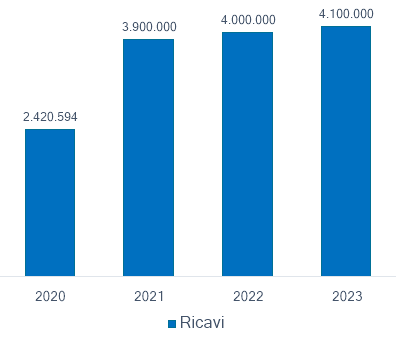 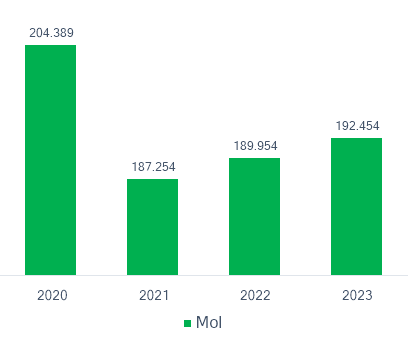 EbitUtile€ 42.000 +6,3%€ 19.000 +18,8%Dati finanziari principaliDati finanziari principaliDati finanziari principaliDati finanziari principaliDati finanziari principali20202021202220232023Ricavi2.420.594 3.900.000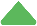  4.000.000 4.100.000 4.100.000% change-+61,1%+2,6%+2,5%+2,5%Mol204.389 187.254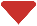  189.954 192.454 192.454% change--8,4%+1,4%+1,3%+1,3%Ebit17.156 36.800 39.500 42.000 42.000% change-+114,5%+7,3%+6,3%+6,3%Utile (perdita)3.752 13.000 16.000 19.000 19.000% change-+246,5%+23,1%+18,8%+18,8%Posizione finanziaria netta(371.837) (455.500)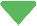  (505.600) (545.700) (545.700)% change--22,5%-11,0%-7,9%-7,9%PFN/PNNO PFNNO PFNNO PFNNO PFNNO PFNPFN/MOLNO PFNNO PFNNO PFNNO PFNNO PFNFlusso di Cassa Operativo-101.447 67.680 57.300 57.300% change---33,3%-15,3%-15,3%Debito finanziarioDebito finanziarioDebito finanziarioPFN/PN PFN/PN PFN/PN PFN/PN PFN/PN PFN/PN € 390.000 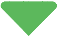 -17,0%-17,0%NO PFN 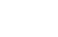 NO PFN ---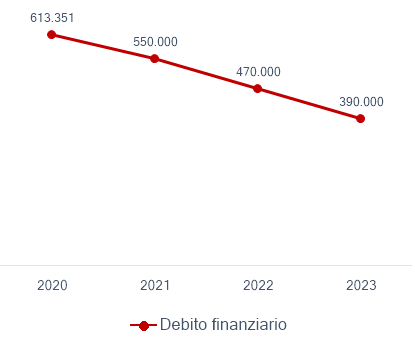 Flusso di Cassa OperativoFlusso di Cassa OperativoROEROE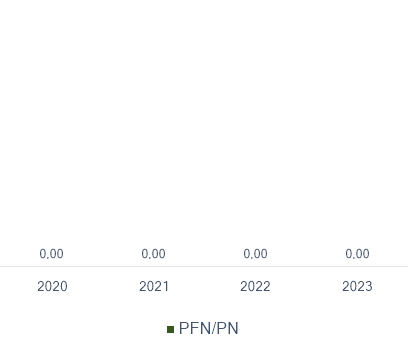 € 57.300 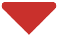 -15,3%-15,3% 1,1%  1,1% +17,5%+17,5%+17,5%Dati patrimonialiDati patrimonialiDati patrimonialiDati patrimonialiDati patrimonialiDati patrimonialiDati patrimonialiDati patrimonialiDati patrimoniali          2020          2020        2021        2021         2022         2022        2023        2023€% change€% change€% change€% changeImmobilizzazioni1.618.475-1.581.412-2,3%1.603.012+1,4%1.624.612+1,3%Crediti oltre 12 mesi0-00,0%00,0%00,0%Totale Attivo a lungo1.618.475-1.581.412-2,3%1.603.012+1,4%1.624.612+1,3%Rimanenze11.616-12.000+3,3%12.0000,0%12.0000,0%Liquidità differite1.093.560-1.025.000-6,3%1.030.000+0,5%1.035.000+0,5%Liquidità immediate980.148-1.000.500+2,1%970.600-3,0%930.700-4,1%Totale Attivo a breve2.085.324-2.037.500-2,3%2.012.600-1,2%1.977.700-1,7%TOTALE ATTIVO3.703.799-3.618.912-2,3%3.615.612-0,1%3.602.312-0,4%Patrimonio Netto1.754.663-1.767.663+0,7%1.783.663+0,9%1.802.663+1,1%Fondi e Tfr315.149-270.000-14,3%310.000+14,8%350.000+12,9%Totale Debiti a lungo940.210-850.000-9,6%813.000-4,4%775.000-4,7%di cui finanziari613.351-550.000-10,3%470.000-14,5%390.000-17,0%Totale Debiti a breve1.008.926-1.001.249-0,8%1.018.949+1,8%1.024.649+0,6%di cui finanziari0-00,0%00,0%00,0%TOTALE PASSIVO3.703.799-3.618.912-2,3%3.615.612-0,1%3.602.312-0,4%Rating MCC202020202021202120222023Modulo economico-finanziarioNon classificabileNon classificabileF1 - AltoF1 - AltoF1 - AltoF1 - AltoModulo andamentaleNon classificabileNon classificabileNon classificabileNon classificabileNon classificabileA1 - AltoFascia di valutazioneNon classificabileNon classificabile1 - Sicurezza1 - Sicurezza1 - Sicurezza1 - SicurezzaAmmissibilità--SISISISIValutazione performanceValutazione performanceEquilibrio economicoEquilibrio economicoBassoBassoEquilibrio patrimonialeEquilibrio patrimonialeMedio-altoMedio-altoEquilibrio finanziarioEquilibrio finanziarioMedio-altoMedio-altoLiquiditàLiquiditàAltoAltoDebito finanziarioLivello di indebitamentoBassoSostenibilità del debitoAltoIndici di BilancioIndici di BilancioIndici di BilancioIndici di BilancioIndici di BilancioIndici di Redditività20202021202220232023ROE0,2% 0,7% 0,9% 1,1% 1,1%ROI0,5% 1,0% 1,1% 1,2% 1,2%ROS0,7% 0,9% 1,0% 1,0%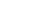  1,0%ROT1,8 3,0 3,1 3,3 3,3Indici di Solidità2020202120222023Copertura Immobilizzazioni1,67 1,66 1,62 1,59Indipendenza Finanziaria0,47 0,49 0,49 0,50Leverage2,11 2,05 2,03 2,00PFN/PNNO PFN NO PFN NO PFN NO PFNIndici di Liquidità2020202120222023Margine di Tesoreria1.064.782 1.024.251 981.651 941.051Margine di Struttura136.188 186.251 180.651 178.051Quick Ratio205,5% 202,3% 196,3% 191,8%Current Ratio2,1 2,0 2,0 1,9Capitale Circolante Netto1.076.398 1.036.251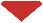  993.651 953.051Copertura Finanziaria2020202120222023EBIT/OF3,1 4,4 4,9 5,6MOL/PFNNO PFN NO PFN NO PFN NO PFNFlusso di Cassa/OFn.d. 24,15 28,47 28,98PFN/MOLNO PFN NO PFN NO PFN NO PFNPFN/RicaviNO PFN NO PFN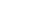  NO PFN NO PFNStato Patrimoniale Liquidità EsigibilitàStato Patrimoniale Liquidità EsigibilitàStato Patrimoniale Liquidità EsigibilitàStato Patrimoniale Liquidità EsigibilitàStato Patrimoniale Liquidità EsigibilitàStato Patrimoniale Liquidità EsigibilitàStato Patrimoniale Liquidità EsigibilitàStato Patrimoniale Liquidità Esigibilità 2020 2020                          2021                          2021                              2022                              2022                        2023                        2023€%€%€%€%Immobilizzi materiali netti1.548.60741,8%1.500.00041,5%1.510.00041,8%1.520.00042,2%Immobilizzi immateriali netti1.8160,1%1.4000,0%1.0000,0%6000,0%Immobilizzi finanziari68.0521,8%80.0122,2%92.0122,5%104.0122,9%Crediti oltre 12 mesi00,0%00,0%00,0%00,0%TOTALE ATTIVO A LUNGO1.618.47543,7%1.581.41243,7%1.603.01244,3%1.624.61245,1%Rimanenze11.6160,3%12.0000,3%12.0000,3%12.0000,3%Crediti commerciali a breve908.48024,5%900.00024,9%900.00024,9%900.00025,0%Crediti comm. a breve verso gruppo00,0%00,0%00,0%00,0%Crediti finanziari a breve verso gruppo00,0%00,0%00,0%00,0%Altri crediti a breve141.8253,8%90.0002,5%100.0002,8%110.0003,1%Ratei e risconti43.2551,2%35.0001,0%30.0000,8%25.0000,7%Liquidità differite1.093.56029,5%1.025.00028,3%1.030.00028,5%1.035.00028,7%Attività finanziarie a breve termine00,0%00,0%00,0%00,0%Cassa, Banche e c/c postali980.14826,5%1.000.50027,7%970.60026,8%930.70025,8%Liquidità immediate980.14826,5%1.000.50027,7%970.60026,8%930.70025,8%TOTALE ATTIVO A BREVE2.085.32456,3%2.037.50056,3%2.012.60055,7%1.977.70054,9%TOTALE ATTIVO3.703.799100,0%3.618.912100,0%3.615.612100,0%3.602.312100,0%Patrimonio Netto1.754.66347,4%1.767.66348,9%1.783.66349,3%1.802.66350,0%Fondi per Rischi e Oneri158.0004,3%80.0002,2%80.0002,2%80.0002,2%Fondo TFR157.1494,2%190.0005,3%230.0006,4%270.0007,5%Obbligazioni00,0%00,0%00,0%00,0%Obbligazioni convertibili00,0%00,0%00,0%00,0%Debiti verso banche oltre i 12 mesi613.35116,6%550.00015,2%470.00013,0%390.00010,8%Debiti verso altri finanziatori a lungo00,0%00,0%00,0%00,0%Debiti commerciali a lungo termine00,0%00,0%00,0%00,0%Debiti commerciali a lungo verso gruppo00,0%00,0%00,0%00,0%Debiti finanziari a lungo verso gruppo00,0%00,0%00,0%00,0%Altri debiti finanziari a lungo termine00,0%00,0%00,0%00,0%Altri debiti a lungo termine11.7100,3%30.0000,8%33.0000,9%35.0001,0%TOTALE DEBITI A LUNGO940.21025,4%850.00023,5%813.00022,5%775.00021,5%TOTALE DEBITI A LUNGO + PN2.694.87372,8%2.617.66372,3%2.596.66371,8%2.577.66371,6%Obbligazioni00,0%00,0%00,0%00,0%Obbligazioni convertibili00,0%00,0%00,0%00,0%Debiti verso banche entro i 12 mesi00,0%00,0%00,0%00,0%Debiti verso altri finanziatori a breve00,0%00,0%00,0%00,0%Debiti commerciali a breve termine851.14623,0%900.00024,9%900.00024,9%900.00025,0%Debiti commerciali a breve verso gruppo00,0%00,0%00,0%00,0%Debiti finanziari a breve verso gruppo00,0%00,0%00,0%00,0%Altri debiti finanziari a breve termine00,0%00,0%00,0%00,0%Altri debiti a breve termine157.7804,3%101.2492,8%118.9493,3%124.6493,5%TOTALE DEBITI A BREVE1.008.92627,2%1.001.24927,7%1.018.94928,2%1.024.64928,4%TOTALE PASSIVO3.703.799100,0%3.618.912100,0%3.615.612100,0%3.602.312100,0%Matrice rapporti Margine di tesoreria e Margine di strutturaMatrice rapporti Margine di tesoreria e Margine di strutturaMatrice rapporti Margine di tesoreria e Margine di strutturaMatrice rapporti Margine di tesoreria e Margine di strutturaMatrice rapporti Margine di tesoreria e Margine di strutturaMatrice rapporti Margine di tesoreria e Margine di strutturaMatrice rapporti Margine di tesoreria e Margine di struttura202120212022202220232023PositivoNegativoPositivoNegativoPositivoNegativoPositivoSituazione ottimaleSituazione ottimaleSituazione ottimalePositivoSituazione ottimaleSituazione ottimaleSituazione ottimaleNegativoNegativoMatrice rapporti CCN e Margine di strutturaMatrice rapporti CCN e Margine di strutturaMatrice rapporti CCN e Margine di strutturaMatrice rapporti CCN e Margine di strutturaMatrice rapporti CCN e Margine di strutturaMatrice rapporti CCN e Margine di strutturaMatrice rapporti CCN e Margine di struttura202120212022202220232023PositivoNegativoPositivoNegativoPositivoNegativoPositivoSituazione ottimaleSituazione ottimaleSituazione ottimalePositivoSituazione ottimaleSituazione ottimaleSituazione ottimaleNegativoNegativoMatrice rapporti CCN e Margine di TesoreriaMatrice rapporti CCN e Margine di TesoreriaMatrice rapporti CCN e Margine di TesoreriaMatrice rapporti CCN e Margine di TesoreriaMatrice rapporti CCN e Margine di TesoreriaMatrice rapporti CCN e Margine di TesoreriaMatrice rapporti CCN e Margine di Tesoreria202120212022202220232023PositivoNegativoPositivoNegativoPositivoNegativoPositivoSituazione ottimaleSituazione ottimaleSituazione ottimalePositivoSituazione ottimaleSituazione ottimaleSituazione ottimaleNegativoNegativoStato Patrimoniale GestionaleStato Patrimoniale GestionaleStato Patrimoniale GestionaleStato Patrimoniale GestionaleStato Patrimoniale GestionaleStato Patrimoniale GestionaleStato Patrimoniale GestionaleStato Patrimoniale GestionaleStato Patrimoniale Gestionale      2020      2020      2021      2021        2022        2022           2023           2023€%€%€%€%Immobilizzazioni Immateriali1.8160,1%1.4000,1%1.0000,1%6000,0%Immobilizzazioni materiali1.548.607112,0%1.500.000114,3%1.510.000118,1%1.520.000120,9%Immobilizzazioni finanziarie63.0124,6%75.0125,7%87.0126,8%99.0127,9%ATTIVO FISSO NETTO1.613.435116,7%1.576.412120,1%1.598.012125,0%1.619.612128,9%Rimanenze11.6160,8%12.0000,9%12.0000,9%12.0001,0%Crediti netti v/clienti908.48065,7%900.00068,6%900.00070,4%900.00071,6%Altri crediti operativi141.82510,3%90.0006,9%100.0007,8%110.0008,8%Ratei e risconti attivi43.2553,1%35.0002,7%30.0002,3%25.0002,0%(Debiti operativi v/fornitori)(851.146)-61,6%(900.000)-68,6%(900.000)-70,4%(900.000)-71,6%(Debiti v/imprese del gruppo)00,0%00,0%00,0%00,0%(Altri debiti operativi)(101.539)-7,3%(70.000)-5,3%(83.000)-6,5%(90.000)-7,2%(Ratei e risconti passivi)(56.241)-4,1%(31.249)-2,4%(35.949)-2,8%(34.649)-2,8%ATTIVO CIRCOLANTE OPERATIVO NETTO96.2507,0%35.7512,7%23.0511,8%22.3511,8%CAPITALE INVESTITO1.709.685123,6%1.612.163122,9%1.621.063126,8%1.641.963130,6%(Fondo Tfr)(157.149)-11,4%(190.000)-14,5%(230.000)-18,0%(270.000)-21,5%(Altri fondi)(158.000)-11,4%(80.000)-6,1%(80.000)-6,3%(80.000)-6,4%(Passività non correnti)(11.710)-0,8%(30.000)-2,3%(33.000)-2,6%(35.000)-2,8%CAPITALE OPERATIVO INVESTITO NETTO (COIN)1.382.826100,0%1.312.163100,0%1.278.063100,0%1.256.963100,0%Debiti v/banche a breve00,0%00,0%00,0%00,0%Altri debiti finanziari a breve00,0%00,0%00,0%00,0%Debiti v/banche a lungo613.35144,4%550.00041,9%470.00036,8%390.00031,0%Altri debiti finanziari a lungo00,0%00,0%00,0%00,0%Finanziamento soci00,0%00,0%00,0%00,0%Debiti Leasing00,0%00,0%00,0%00,0%(Crediti finanziari correnti)(5.040)-0,4%(5.000)-0,4%(5.000)-0,4%(5.000)-0,4%Attività finanziarie correnti00,0%00,0%00,0%00,0%Disponibilità liquide(980.148)-70,9%(1.000.500)-76,2%(970.600)-75,9%(930.700)-74,0%INDEBITAMENTO FINANZIARIO NETTO(371.837)-26,9%(455.500)-34,7%(505.600)-39,6%(545.700)-43,4%Capitale sociale536.85638,8%536.85640,9%536.85642,0%536.85642,7%Riserve1.214.05587,8%1.217.80792,8%1.230.80796,3%1.246.80799,2%Utile/(perdita)3.7520,3%13.0001,0%16.0001,3%19.0001,5%PATRIMONIO NETTO1.754.663126,9%1.767.663134,7%1.783.663139,6%1.802.663143,4%FONTI DI FINANZIAMENTO1.382.826100,0%1.312.163100,0%1.278.063100,0%1.256.963100,0%Stato Patrimoniale Liquidità Esigibilità abbreviatoStato Patrimoniale Liquidità Esigibilità abbreviatoStato Patrimoniale Liquidità Esigibilità abbreviatoStato Patrimoniale Liquidità Esigibilità abbreviatoStato Patrimoniale Liquidità Esigibilità abbreviatoStato Patrimoniale Liquidità Esigibilità abbreviatoStato Patrimoniale Liquidità Esigibilità abbreviatoStato Patrimoniale Liquidità Esigibilità abbreviatoStato Patrimoniale Liquidità Esigibilità abbreviato20202020202120212022202220232023€%€%€%€%Immobilizzi materiali netti1.548.60741,8%1.500.00041,5%1.510.00041,8%1.520.00042,2%Immobilizzi immateriali netti1.8160,1%1.4000,0%1.0000,0%6000,0%Immobilizzi finanziari68.0521,8%80.0122,2%92.0122,5%104.0122,9%Crediti oltre 12 mesi00,0%00,0%00,0%00,0%TOTALE ATTIVO A LUNGO1.618.47543,7%1.581.41243,7%1.603.01244,3%1.624.61245,1%Rimanenze11.6160,3%12.0000,3%12.0000,3%12.0000,3%Liquidità differite1.093.56029,5%1.025.00028,3%1.030.00028,5%1.035.00028,7%Liquidità immediate980.14826,5%1.000.50027,7%970.60026,8%930.70025,8%TOTALE ATTIVO A BREVE2.085.32456,3%2.037.50056,3%2.012.60055,7%1.977.70054,9%TOTALE ATTIVO3.703.799100,0%3.618.912100,0%3.615.612100,0%3.602.312100,0%Patrimonio Netto1.754.66347,4%1.767.66348,9%1.783.66349,3%1.802.66350,0%Fondi per Rischi e Oneri158.0004,3%80.0002,2%80.0002,2%80.0002,2%Fondo TFR157.1494,2%190.0005,3%230.0006,4%270.0007,5%TOTALE DEBITI A LUNGO940.21025,4%850.00023,5%813.00022,5%775.00021,5%TOTALE DEBITI A LUNGO + PN2.694.87372,8%2.617.66372,3%2.596.66371,8%2.577.66371,6%TOTALE DEBITI A BREVE1.008.92627,2%1.001.24927,7%1.018.94928,2%1.024.64928,4%TOTALE PASSIVO3.703.799100,0%3.618.912100,0%3.615.612100,0%3.602.312100,0%Conto Economico a valore aggiuntoConto Economico a valore aggiuntoConto Economico a valore aggiuntoConto Economico a valore aggiuntoConto Economico a valore aggiuntoConto Economico a valore aggiuntoConto Economico a valore aggiuntoConto Economico a valore aggiuntoConto Economico a valore aggiunto202020202021202120222022202320232023€% ricavi€% ricavi€% ricavi€% ricavi% ricavi(+) Ricavi dalle vendite e prestazioni2.420.594100,0%3.900.000100,0%4.000.000100,0%4.100.000100,0%100,0%(+/-) Var. rimanenze prodotti00,0%00,0%00,0%00,0%0,0%(+) Incrementi di imm.ni per lav. interni00,0%00,0%00,0%00,0%0,0%(+) Altri ricavi195.0938,1%30.0000,8%40.0001,0%50.0001,2%1,2%Valore della produzione operativa2.615.687108,1%3.930.000100,8%4.040.000101,0%4.150.000101,2%101,2%(-) Acquisti di merci(465.663)19,2%(930.000)23,8%(940.000)23,5%(960.000)23,4%23,4%(-) Acquisti di servizi(1.266.586)52,3%(1.900.000)48,7%(1.980.000)49,5%(2.000.000)48,8%48,8%(-) Godimento beni di terzi(44.776)1,8%(70.000)1,8%(72.000)1,8%(75.000)1,8%1,8%(-) Oneri diversi di gestione(44.887)1,9%(42.362)1,1%(33.046)0,8%(42.546)1,0%1,0%(+/-) Var. rimanenze materie(1.560)0,1%(384)0,0%00,0%00,0%0,0%Costi della produzione(1.823.472)75,3%(2.942.746)75,5%(3.025.046)75,6%(3.077.546)75,1%75,1%VALORE AGGIUNTO792.21532,7%987.25425,3%1.014.95425,4%1.072.45426,2%26,2%(-) Costi del personale(587.826)24,3%(800.000)20,5%(825.000)20,6%(880.000)21,5%21,5%MARGINE OPERATIVO LORDO (MOL)204.3898,4%187.2544,8%189.9544,7%192.4544,7%4,7%(-) Ammortamenti(152.233)6,3%(150.454)3,9%(150.454)3,8%(150.454)3,7%3,7%(-) Accantonamenti e svalutazioni(35.000)1,4%00,0%00,0%00,0%0,0%RISULTATO OPERATIVO (EBIT)17.1560,7%36.8000,9%39.5001,0%42.0001,0%1,0%(-) Oneri finanziari(5.583)0,2%(8.400)0,2%(8.000)0,2%(7.500)0,2%0,2%(+) Proventi finanziari5760,0%6000,0%5000,0%5000,0%0,0%Saldo gestione finanziaria(5.007)-0,2%(7.800)-0,2%(7.500)-0,2%(7.000)-0,2%-0,2%RISULTATO CORRENTE12.1490,5%29.0000,7%32.0000,8%35.0000,9%0,9%(-) Altri costi non operativi00,0%00,0%00,0%00,0%0,0%(+) Altri ricavi non operativi00,0%00,0%00,0%00,0%0,0%Saldo altri ricavi e costi non operativi00,0%00,0%00,0%00,0%0,0%RISULTATO PRIMA IMPOSTE12.1490,5%29.0000,7%32.0000,8%35.0000,9%0,9%(-) Imposte sul reddito(8.397)0,3%(16.000)0,4%(16.000)0,4%(16.000)0,4%0,4%RISULTATO NETTO3.7520,2%13.0000,3%16.0000,4%19.0000,5%0,5%Analisi risultati economiciAnalisi risultati economiciAnalisi risultati economiciAnalisi risultati economiciAnalisi risultati economiciAnalisi risultati economiciAnalisi risultati economiciAnalisi risultati economiciAnalisi risultati economici 2020 2020          2021          2021                2022                2022               2023               2023€% change€% change€% change€% changeRicavi delle vendite2.420.594 - 3.900.000+61,1% 4.000.000+2,6% 4.100.000+2,5%Valore della Produzione2.615.687 - 3.930.000+50,2% 4.040.000+2,8% 4.150.000+2,7%Margine Operativo Lordo (Mol)204.389 - 187.254-8,4% 189.954+1,4% 192.454+1,3%Risultato Operativo (Ebit)17.156 - 36.800+114,5% 39.500+7,3% 42.000+6,3%Risultato ante-imposte (Ebt)12.149 - 29.000+138,7% 32.000+10,3% 35.000+9,4%Utile netto3.752 - 13.000+246,5% 16.000+23,1% 19.000+18,8%Analisi Costi di gestioneAnalisi Costi di gestioneAnalisi Costi di gestioneAnalisi Costi di gestioneAnalisi Costi di gestioneAnalisi Costi di gestioneAnalisi Costi di gestioneAnalisi Costi di gestioneAnalisi Costi di gestioneAnalisi Costi di gestioneAnalisi Costi di gestioneAnalisi Costi di gestioneAnalisi Costi di gestioneAnalisi Costi di gestione202020202020202120212021202220222022202320232023€% ricavi% var. incid.€% ricavi% var. incid.€% ricavi% var. incid.€% ricavi% var. incid.% var. incid.Acquisti di merci465.66319,2%-930.00023,8%+4,6%940.00023,5%-0,3%960.00023,4%-0,1%-0,1%Acquisti di servizi1.266.58652,3%-1.900.00048,7%-3,6%1.980.00049,5%+0,8%2.000.00048,8%-0,7%-0,7%Godimento beni di terzi44.7761,8%-70.0001,8%-0,1%72.0001,8%+0,0%75.0001,8%+0,0%+0,0%Oneri diversi di gestione44.8871,9%-42.3621,1%-0,8%33.0460,8%-0,3%42.5461,0%+0,2%+0,2%Costi del personale587.82624,3%-800.00020,5%-3,8%825.00020,6%+0,1%880.00021,5%+0,8%+0,8%Totale Costi Operativi2.409.73899,6%-3.742.36296,0%-3,6%3.850.04696,3%+0,3%3.957.54696,5%+0,3%+0,3%Ammortamenti e accantonamenti187.2337,7%-150.4543,9%-3,9%150.4543,8%-0,1%150.4543,7%-0,1%-0,1%Oneri finanziari5.5830,2%-8.4000,2%0,0%8.0000,2%0,0%7.5000,2%0,0%0,0%Altri costi non operativi00,0%-00,0%0,0%00,0%0,0%00,0%0,0%0,0%Totale Altri Costi192.8168,0%-158.8544,1%-3,9%158.4544,0%-0,1%157.9543,9%-0,1%-0,1%202120222023€€€+/- Ebit36.80039.50042.000- Imposte figurative(18.016)(17.920)(17.800)+/- Nopat18.78421.58024.200+ Ammortamenti, Accantonamenti e Tfr200.454205.454220.454Flusso di Cassa Operativo Lordo219.238 227.034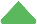  244.654+/- Clienti8.48000+/- Rimanenze(384)00+/- Fornitori48.85400+/- Altre attività60.080(5.000)(5.000)+/- Altre passività(38.241)20.7007.700+/- Variazione fondi(95.149)(15.000)(30.000)Variazione CCN(16.360) 700 (27.300)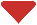 Flusso di Cassa della Gestione Corrente202.878227.734217.354+/- Investimenti/Disinvestimenti(101.431)(160.054)(160.054)Flusso di Cassa Operativo101.447 67.680 57.300+/- Equity000+/- Variazione debiti v/banche a breve termine000+ Incremento debiti v/banche a lungo termine000+ Incremento debiti leasing000+ Incremento altri debiti finanziari000+ Proventi finanziari600500500+/- Variazione altre attività finanziarie4000+/- Partecipazioni e titoli(12.000)(12.000)(12.000)+/- Proventi/Oneri straordinari000Flusso di Cassa al servizio del Debito90.087 56.180 45.800+ Scudo fiscale del debito2.0161.9201.800- Restituzione debiti v/banche a lungo termine(63.351)(80.000)(80.000)- Restituzione debiti Leasing000- Restituzione altri debiti finanziari000- Oneri finanziari(8.400)(8.000)(7.500)Flusso di cassa per azionisti20.352 (29.900) (39.900)- Dividendo distribuito000Flusso di Cassa Netto20.352 (29.900) (39.900)Disponibilità liquide finali1.000.500970.600930.700Analisi Cash-flow202120222023€€€Flusso di Cassa Operativo Lordo219.238 227.034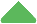  244.654Flusso di Cassa Operativo Lordo-+3,6%+7,8%Variazione CCN(16.360) 700 (27.300)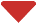 Variazione CCN-+104,3%-4.000,0%Flusso di Cassa della Gestione Corrente202.878 227.734 217.354Flusso di Cassa della Gestione Corrente-+12,3%-4,6%Flusso di Cassa Operativo101.447 67.680 57.300Flusso di Cassa Operativo--33,3%-15,3%Flusso di Cassa al servizio del Debito90.087 56.180 45.800Flusso di Cassa al servizio del Debito--37,6%-18,5%Flusso di cassa per azionisti20.352 (29.900) (39.900)Flusso di cassa per azionisti--246,9%-33,4%Flusso di Cassa Netto20.352 (29.900) (39.900)Flusso di Cassa Netto--246,9%-33,4%Rendiconto finanziario OIC 10202120222023€€€A. Flussi finanziari della gestione reddituale (Metodo indiretto)Utile (perdita) dell'esercizio13.00016.00019.000Imposte sul reddito16.00016.00016.000Interessi passivi/(interessi attivi)7.8007.5007.000(Dividendi)000(Plusvalenze)/minusvalenze derivanti dalla cessione di attività0001. Utile prima di imposte, int., divid. e plus/minusv.36.800 39.500 42.000Rettifiche per elementi non monetari che non hanno avuto contropartita nel CCNAccantonamenti ai fondi50.00055.00070.000Ammortamenti delle immobilizzazioni150.454150.454150.454Svalutazioni per perdite durevoli di valore000Altre rettifiche per elementi non monetari0002. Flusso finanziario prima delle variazioni del CCN200.454 205.454 220.454Variazioni del capitale circolante nettoDecremento/(incremento) delle rimanenze(384)00Decremento/(incremento) dei crediti vs clienti8.48000Incremento/(decremento) dei debiti vs fornitori48.85400Decremento/(incremento) ratei e risconti attivi8.2555.0005.000Incremento/(decremento) ratei e risconti passivi(24.992)4.700(1.300)Altre variazioni del capitale circolante netto38.5766.000(1.000)3. Flusso finanziario dopo le variazioni del CCN78.789 15.700 2.700Altre rettificheInteressi incassati/(pagati)(7.800)(7.500)(7.000)(Imposte sul reddito pagate)(16.000)(16.000)(16.000)Dividendi incassati000(Utilizzo fondi)(95.149)(15.000)(30.000)4. Flusso finanziario dopo le altre rettifiche(118.949)(38.500)(53.000)Flusso finanziario della gestione reddituale (A)197.094 222.154 212.154B. Flussi finanziari derivanti dall'attività d'investimentoImmobilizzazioni materiali(Investimenti)(101.393)(160.000)(160.000)Prezzo di realizzo disinvestimenti000Immobilizzazioni immateriali(Investimenti)(38)(54)(54)Prezzo di realizzo disinvestimenti000Immobilizzazioni finanziarie(Investimenti)(11.960)(12.000)(12.000)Prezzo di realizzo disinvestimenti000Attività finanziarie non immobilizzate(Investimenti)000Prezzo di realizzo disinvestimenti000Acquisiz. (cessione) di società contr. o rami azienda al netto di disp. liquideFlusso finanziario dell'attività di investimento (B)(113.391) (172.054) (172.054)C. Flussi finanziari derivanti all'attività di finanziamentoMezzi di terziIncremento (decremento) debiti a breve verso banche000Accensione finanziamenti000Rimborso finanziamenti(63.351)(80.000)(80.000)Mezzi propriAumento di capitale a pagamento000Cessione (acquisto) di azioni proprie000Dividendi (e acconti su dividendi) pagati000Flusso finanziario dell'attività di finanziamento (C)(63.351) (80.000) (80.000)Incremento (decremento) delle disponibilità liquide (A+B+C)20.352(29.900)(39.900)Disponibilità liquide al 1 gennaio980.1481.000.500970.600Disponibilità liquide al 31 dicembre1.000.500970.600930.700Analisi Cash-flow OIC 10202120222023€€€1. Utile prima di imposte, int., divid. e plus/minusv.36.800 39.500 42.000% change-+7,3%+6,3%2. Flusso finanziario prima delle variazioni del CCN200.454 205.454 220.454% change-+2,5%+7,3%3. Flusso finanziario dopo le variazioni del CCN78.789 15.700 2.700% change--80,1%-82,8%4. Flusso finanziario dopo le altre rettifiche(118.949) (38.500) (53.000)% change-+67,6%-37,7%Flusso finanziario della gestione reddituale (A)197.094 222.154 212.154% change-+12,7%-4,5%Flusso finanziario dell'attività di investimento (B)(113.391) (172.054) (172.054)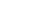 % change--51,7%0,0%Flusso finanziario dell'attività di finanziamento (C)(63.351) (80.000) (80.000)% change--26,3%0,0%Disponibilità liquide al 31 dicembre1.000.500 970.600 930.700% change--3,0%-4,1%2020202120222023€€€€Liquidità980.148 1.000.500 970.600 930.700Crediti finanziari verso terzi5.0405.0005.0005.000Attività finanziarie correnti0000Crediti finanziari a breve verso società del gruppo0000Crediti finanziari correnti5.040 5.000 5.000 5.000Debiti v/banche a breve termine0000Obbligazioni0000Quota corrente di finanziamenti bancari0000Debiti verso società di factoring0000Debiti per leasing0000Quota corrente debiti vs altri finanziatori0000Debiti finanziari a breve verso società del gruppo0000Altre passività finanziarie correnti0000Indebitamento finanziario corrente0 0 0 0Indebitamento finanziario corrente netto985.188 1.005.500 975.600 935.700Debiti verso banche(613.351)(550.000)(470.000)(390.000)Prestito obbligazionario0000Debiti per leasing0000Debiti verso altri finanziatori0000Debiti finanziari verso società del gruppo0000Altre passività finanziarie non correnti0000Indebitamento finanziario non corrente(613.351) (550.000) (470.000) (390.000)Posizione finanziaria netta371.837 455.500 505.600 545.70020202020202120212022202220232023€% change€% change€% change€% changeDebiti v/banche a breve termine0- 0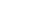 0,0% 00,0% 00,0%Altri debiti finanziari a breve termine0-00,0%00,0%00,0%Altre passività finanziarie correnti0-00,0%00,0%00,0%Tot. Debiti finanziari a breve termine0- 00,0% 00,0% 00,0%Debiti v/banche a lungo(613.351)- (550.000)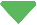 -10,3% (470.000)-14,5% (390.000)-17,0%Altri debiti finanziari a lungo termine0-00,0%00,0%00,0%Altre passività finanziarie non correnti0-00,0%00,0%00,0%Tot. Debiti finanziari a lungo termine(613.351)- (550.000)-10,3% (470.000)-14,5% (390.000)-17,0%POSIZIONE FINANZIARIA LORDA (PFL)(613.351)- (550.000)+10,3% (470.000)+14,5% (390.000)+17,0%(Attività finanziarie correnti)5.040-5.000-0,8%5.0000,0%5.0000,0%(Disponibilità liquide)980.148-1.000.500+2,1%970.600-3,0%930.700-4,1%POSIZIONE FINANZIARIA NETTA (PFN)371.837- 455.500+22,5% 505.600+11,0% 545.700+7,9%ROE2020202120222023Risultato Netto / Patrimonio Netto0,2% 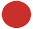  0,7% 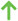  0,9% 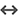  1,1% ROI20202021202220230,5%  1,0%  1,1%  1,2% ROS2020202120222023Risultato Operativo / Vendite0,7%  0,9%  1,0%  1,0% Margini Economici2020202120222023Ricavi delle vendite2.420.594 3.900.000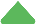  4.000.000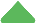  4.100.000Valore aggiunto792.215 987.254 1.014.954 1.072.454Margine Operativo Lordo (Mol)204.389 187.254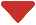  189.954 192.454Risultato Operativo (Ebit)17.156 36.800 39.500 42.000Risultato ante-imposte (Ebt)12.149 29.000 32.000 35.000Utile netto3.752 13.000 16.000 19.000Flusso di Cassa Operativo-101.447 67.680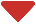  57.300Altri indici di Redditività2020202120222023NOPATn.d.18.784 21.580 24.200ROICn.d.1,4% 1,7% 1,9%Copertura Immobilizzazioni202020212021202220222023Patrimonio Netto + Passività a lungo / Attivo Immobilizzato1,67 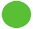  1,66  1,66  1,62  1,62  1,59 Indipendenza Finanziaria202020212021202220222023Patrimonio Netto / Totale Attivo0,47 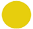  0,49  0,49  0,49  0,49  0,50 Leverage202020212021202220222023Totale Attivo / Patrimonio Netto2,11 2,05  2,05  2,03  2,03  2,00 PFN/PN202020212021202220222023Posizione Finanziaria Netta / Patrimonio NettoNO PFN  NO PFN 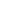  NO PFN  NO PFN  NO PFN  NO PFN Altri indici di solidità202020202021202120222023Banche su Circolante0,290,29 0,27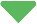  0,27 0,23 0,20Banche a breve su Circolante0,000,00 0,00 0,00 0,00 0,00Rapporto di Indebitamento52,6%52,6% 51,2% 51,2% 50,7% 50,0%Rotazione circolante1,161,16 1,91 1,91 1,99 2,07Rotazione magazzino208,38208,38 325,00 325,00 333,33 341,67Indice di Capitalizzazione Pn/PfnNO PFNNO PFN NO PFN NO PFN NO PFN NO PFNTasso di intensità Attivo Circolante86,1%86,1% 52,2% 52,2% 50,3% 48,2%Margine di Tesoreria20202020202120212022202220232023(Attività a breve - Rimanenze) - Passività a breve1.064.782 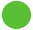 1.064.782  1.024.251 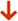  1.024.251  981.651  981.651  941.051  941.051 Margine di StrutturaMargine di Struttura2020202020212021202220222023Margine di StrutturaMargine di Struttura136.188 136.188  186.251  186.251  180.651  180.651  178.051 Quick Ratio2020202120222023(Attività a breve - Rimanenze) / Passività a breve205,5%  202,3%  196,3%  191,8% Indice di liquidità (Current Ratio)2020202120222023Attività a breve / Passività a breve2,1  2,0  2,0  1,9 Capitale Circolante Netto2020202120222023Attività a breve - Passività a breve1.076.398  1.036.251  993.651  953.051 Altri Indici di liquidità2020202120222023Giorni di credito ai clienti135 83 81 79Giorni di credito dai fornitori172 112 108 107Giorni di scorta2111Durata scorte9555Indici di Produttività2020202120222023Costo del lavoro su Fatturato24,3% 20,5% 20,6%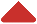  21,5%Valore Aggiunto su Fatturato32,7% 25,3% 25,4% 26,2%Valore Aggiunto/Valore della Produzione30,3% 25,1% 25,1% 25,8%EBIT/OF2020202120222023Risultato Operativo / Oneri Finanziari3,1  4,4  4,9  5,6 MOL/PFN2020202120222023Margine Operativo Lordo / Posizione Finanziaria NettaNO PFN  NO PFN  NO PFN  NO PFN Flusso di Cassa/OF2020202120222023Flusso di Cassa della Gestione Corrente / Oneri Finanziarin.d. 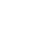  24,2  28,5  29,0 PFN/MOL2020202120222023Posizione Finanziaria Netta / Margine Operativo LordoNO PFN  NO PFN  NO PFN  NO PFN PFN/Ricavi2020202120222023Posizione Finanziaria Netta / RicaviNO PFN  NO PFN  NO PFN  NO PFN Altri indici Copertura Finanziaria2020202120222023Oneri finanziari su Fatturato0,2% 0,2% 0,2% 0,2%Oneri finanziari su Mol2,7% 4,5% 4,2% 3,9%Mol/Of36,6 22,3 23,7 25,7Mol su Fatturato0,08 0,05 0,05 0,05